DAFTAR PUSTAKAGhozali, I. (2011). Aplikasi Analisis Multivariate Dengan Program SPSS. Semarang: Badan Penerbit Universitas Diponegoro.Ghozali, I. (2016). Aplikasi Analisis Multivariete Dengan Program (IBM SPSS). Semarang: Badan Penerbit Universitas Diponegoro.Ghozali, I. (2018). plikasi Analisis Multivariate dengan Program IBM SPSS 25. Semarang: Badan Penerbit Universitas Diponegoro.Ginting, B. A. (2020). Disiplin Kerja, Kesehatan Dan Keselamatan Kerja Berpengaruh Terhadap Produktivitas Kerja Karyawan Sariasih Garment. E-Jurnal Manajemen , 9 (6), 2107-2126. https://ojs.unud.ac.id/index.php/Manajemen/article/view/57736Hanaysha, J. (2016). Testing the Effects of Employee Engagement, Work Environment, and Organizational Learning on Organizational Commitment. Procedia - Social and Behavioral Sciences, . https://www.sciencedirect.com/science/article/pii/S1877042816310746Handoko, T. H. (2001). Manajemen Personalia dan Sumberdaya Manusia (Edisi 2). Yoyakarta: BPFE.Hasibuan, M. S. (2014). Manajemen Sumber Daya Manusia. Jakarta: Rajawali.Hermawan, A. (2006). Penelitian Bisnis Paradigma Kuantitatif. Jakarta: Grasindo.Irvan Maulana Saputra, W. (2020). pengaruh keselamatan kesehatan kerja dan disiplin kerja terhadap kinerja karyawan di PT Harapan Jaya Sentosa. e-Jurnal Apresiasi Ekonomi , 8 (3), 392-398. https://stiepasaman.ac.id/ojsapresiasiekonomi/index.php/apresiasiekonomi/article/view/323Julius Simbolon, N. (2017). Pengaruh K3 dan Lingkungan Kerja terhadap Kinerja Karyawan PT. Dwi Lestari Nusantara. Jurnal Manajemen Bisnis Krisnadwipayana , 5 (2) https://ojs.ekonomi-unkris.ac.id/index.php/JMBK/article/view/115.Mangkunegara, A. A. (2016). Manajemen sumber daya manusia perusahaan. Bandung: PT.Remaja Rosdakarya.Mangkunegara, A. (2007). Manajemen Sumber Daya Manusia Perusahaan. Bandung: Remaja Rosdakarya.Mangkunegara, D. A. (2005). Evaluasi Kinerja SDM. Bandung: Penerbit Refika Aditama.Mangkunegara, P. (2005). Sumber Daya Manusia Perusahaan. Bandung: PT. Remaja Rosdakarya.Mardi Astutik, R. C. (2019). Pengaruh Keselamatan dan Kesehatan Kerja (K3) dan lingkungan kerja terhadap produktivitas kerja karyawan. Management and Business Review, , 3 (1), 1-8.Meidya Dwi Novita Sari, B. S. (2019). Pengaruh keselamatan dan kesehatan kerja dan lingkungan kerja terhadap kondisi kinerja karyawan produksi di UD. Mulia Jaya. Jurnal Pendidikan Administrasi Perkantoran. , 7 (4), 216-221. https://ejournal.unesa.ac.id/index.php/JPAPUNESA/article/view/31755Nitisemito, A. S. (2015). Manajemen Personalia dan Manajemen Sumber Daya Manusia. Jakarta: Ghalia Indonesia.Prawirosentono, S. (2019). Kebijakan Kinerja Karyawan. Yogyakarta: BPFE.Rejeki, S. (2015). Sanitasi Hygen dan K3 (Kesehatan & Keselamatan Kerja). Bandung: Rekayasa Sains.Reksohadiprodjo, S. d. (2015). manajemen Produksi. Yogyakarta.Rivai, V. (2004). Manajemen Sumber Daya Manusia Untuk Perusahaan. Jakarta: Raja Grafindo Persada.Rusdiyono, K. K. (2020). pengaruh Disiplin Kerja, Kesehatan Kerja, dan Keselamatan Kerja terhadap Produktivitas Kerja Divisi Produksi di PT.Sandimas Intimitra Bekasi.Sari, M. &. (2020). Penelitian Kepustakaan (Library Research) dalam Penelitian Pendidikan IPA. Natural Science: Jurnal Penelitian Bidang IPA Dan Pendidikan IPA, 61-1003. https://ejournal.uinib.ac.id/jurnal/index.php/naturalscience/article/view/1555Sedarmayanti. (2011) Manajemen Sumber Daya Manusia. Reformasi Birokrasi dan Manajemen Pegawai Negeri Sipil. Bandung: PT. Refika Aditama.Setiawan, F. &. Pengaruh Kompensasi Dan Lingkungan Kerja Terhadap Kinerja Karyawan Pada CV Berkat Anugrah. E-Jurnal Manajemen Universitas Udayana, 3 (5), 1471-1490. https://ojs.unud.ac.id/index.php/Manajemen/article/download/7951/6528/Sinabela, L. (2017). Manajemen Sumber Daya Manusia. PT. Bumi Aksara.Sugiyono. (2014). Metode Penelitian Bisnis. Bandung: CV. Alfabeta.Sugiyono. (2017). Metode Penelitian Kuantitatif, Kualitatif, dan R&D. Bandung: CV. Alfabeta.Suma'mur, P. (2019). Higene Perusahaan dan Kesehatan Kerja. Jakarta: Gunung Agung.Sunyoto, D. (2012). Teori, Kuesioner, dan Analisis Data SUMBER DAYA MANUSIA. Yogyakarta: CAPS (Center for Academic Publishing Service).Sutrisno, E. (2009). Manajemen Sumber Daya Manusia. Jakarta: Kencana.Suwondo, D. I. (2015). Hubungan Lingkungan Kerja, Disiplin Kerja, dan Kinerja Karyawan. Jurnal Manajemen Dan Kewirausahaan , 17 (2), 135-144. https://jurnalmanajemen.petra.ac.id/index.php/man/article/view/19348Triyono. (2014). Buku Ajar Kesehatan dan. Yogyakarta: Fakultas Teknik Universitas Negeri.Usman, H. (2009). Manajemen Teori, Praktik, dan Riset Pendidikan. Jakarta: Bumi Aksara.Weni Nuraeni, M. H. (2021). Pengaruh penerapan keselamatan dan kesehatan (K3) terhadap produktivitas sistem penyimpanan rekam medis di rumah sakit X. Cerdika: Jurnal Ilmiah Indonesia , 1 (11), 1615-1623. https://cerdika.publikasiindonesia.id/index.php/cerdika/article/download/223/458/2504Zamora, R. (2018). Pengaruh Konflik Kerja, Penempatan Kerja Dan Beban Kerja Terhadap Kinerja Karyawan PT. Racer Technology Batam. Jurnal Manajemen , 7 (3), 549-562. https://www.journal.unrika.ac.id/index.php/jurnaldms/article/view/1712/0LEMBAR KUESIONERPerihal	: 	Permohonan Pengisian KuesionerJudul Penelitian	: 	Pengaruh Keselamatan dan Kesehatan kerja (K3) dan Lingkungan kerja terhadap Kinerja PT Bangun Anugrah Beton Nusantara di Lebaksiu Kabupaten Tegal.KepadaYth,Sdr.RespondenDi TempatDengan Hormat,Dalam rangka menyelesaikan penelitian, saya Mahasiswa Fakultas Ekonomi dan Bisnis Universitas Pancasakti Tegal, mohon partisipasi dari Saudara untuk mengisi kuesioner yang telah kami sediakan.Adapun data yang kami minta adalah sesuai dengan kondisi yang dirasakan Saudara selama ini. Kami akan menjaga kerahasiaan karena data ini hanya untuk kepentingan penelitian.Setiap jawaban yang diberikan merupakan bantuan yang tidak ternilai harganya bagi penelitian ini.Atas perhatian dan bantuannya, kami mengucapkan terimakasih.KARAKTERISTIK RESPONDENPETUNJUK PENGISIANMohon dengan hormat dan kesediaan saudara untuk mengisi seluruh pertanyaan atau pernyataan yang ada.Berilah tanda check list (√ ) pada salah satu jawaban yang paling sesuai dengan pendapat saudara.DATA RESPONDENJenis Kelamin	  :	 Laki-laki				Perempuan			Usia		  :	20-34 tahun				35-39 tahun				> 40 tahun				Pendidikan Terakhir :	SD/SMPSMA/SMKD3S1S24. Masa Kerja		   :        1-5 tahun				6-10 tahun				>10 tahunKETERANGAN JAWABANSTS	: Sangat Tidak SetujuTS	: Tidak SetujuN	:NetralS	: SetujuSS	: Sangat SetujuLampiran 1: KuisionerKeselamatan dan Kesehatan Kerja (X1)Lingkungan Kerja (X2)Kinerja (Y)Lampiran 2: Hasil Pengolahan MSIPernytaan Responden dalam bentuk OrdinalKesehatan dan Keselamatan Kerja (K3)Lingkungan KerjaKinerjaPengolahan data Interval (MSI)Kesehatan dan Keselamatan Kerja (K3)Lingkungan KerjaKinerjaLampiran 3: Hasil Uji Validitas dan RealibilitasHasil Uji ValiditasKesehatan dan Keselamatan Kerja (K3)Lingkungan Kerja KinerjaUji RealibilitasKesehatan dan Keselamatan Kerja (K3)Lingkungan Kerja KinerjaLampiran 4: Hasil Uji Asumsi KlasikUji NormalitasKolmogorov SiminirnovGrafik Histogram Uji Normalitas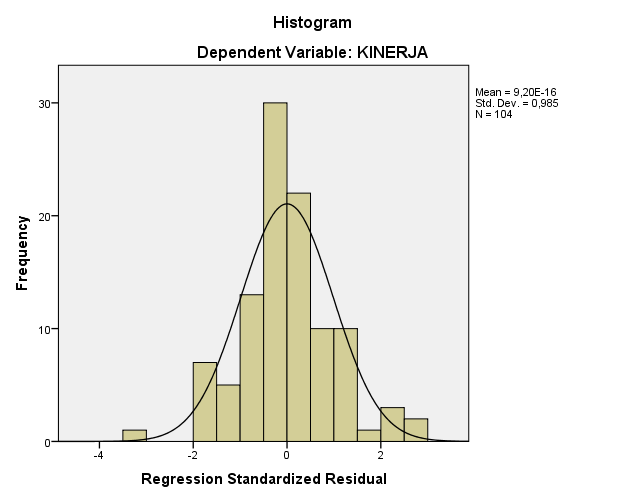 P-Plot Uji Normalitas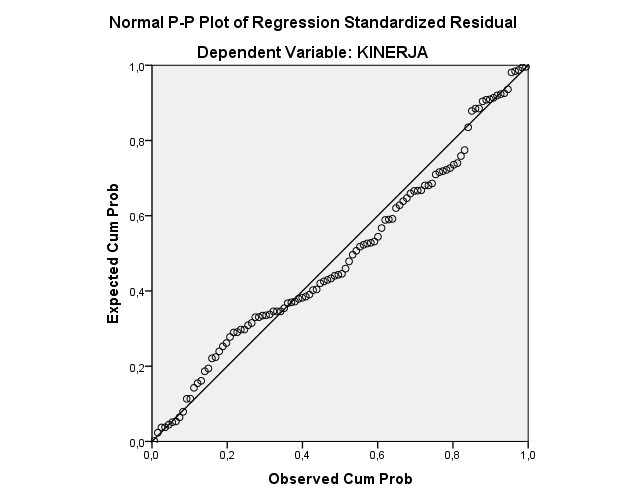 AutokorelasiUji MultikolinearitasUji Heteroskedastisitas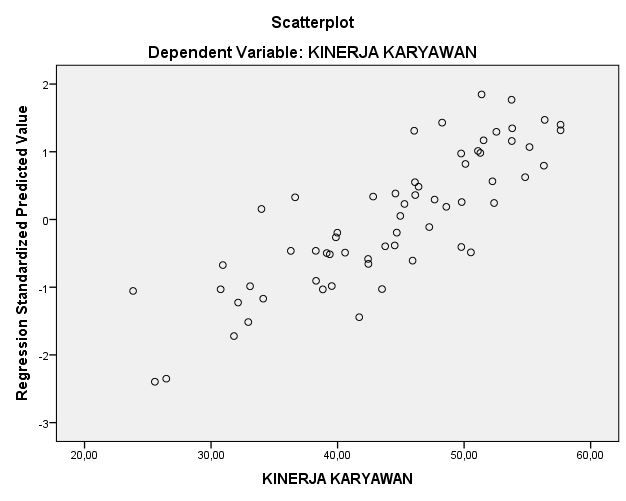 Uji Regresi Linear BergandaUji HipotesisUji tUji FUji Determinasi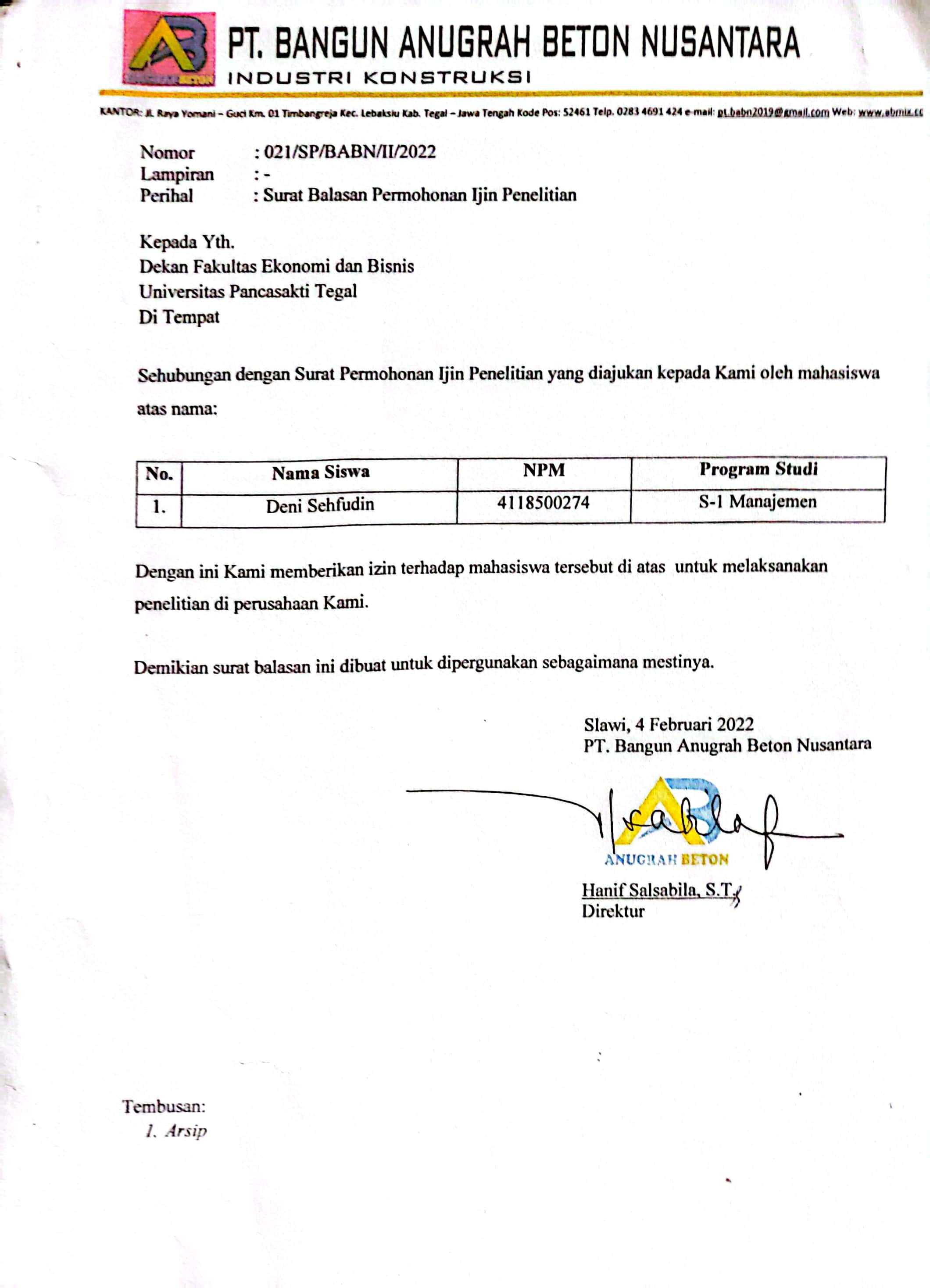 Tegal, September 2022Deni SefudinNoPernyataanSSSNTSSTS1Penyusunan dan penyiapan barang dapat mempengaruhi kinerja2Karyawan merasa nyaman jika bekerja di ruangan yang tidak penuh sesak3Pembuangan limbah yang tepat dapat mempengaruhi kinerja4Pengamanan peralatan kerja rusak membuat karyawan bekerja secara maksimal5Karyawan menggunakan peralatan secara baik6Karyawan dapat bekerja secara maksimal jika pencahayaan diatur secara baik7Ruangan yang cukup cahaya dapat membantu kinerja karyawan8Karyawan dapat bekerja maksimal jika mendapat pelatihan dan pembinaan9Adanya kartu penelitian dapat membantu karyawan dalam melihat kinerjanya10General check up sangat penting bagi karyawan11Pemeriksaan kesehatan secara periodik sangat diperlukan bagi karyawan12Kesehatan indra dan stamina sangatlah penting bagi karyawan13Emosi karyawan sangat berpengaruh ketika bekerja14Pergantian udara yang baik sangat penting bagi karyawan15Suhu udara mempengaruhi kenyamanan karyawanNoPernyataanSSSNTSSTS1Tempat kerja yang kondusif membuat karyawan nyaman2Alat bantu sangatlah penting untuk karyawan3Kebersihan penting untuk karyawan agar merasa nyaman4Pencahayaan yang baik sangat mempengaruhi kinerja karyawan5Ketenangan suasana kerja membuat karyawan nyaman6Hubungan yang baik dengan atasan sangat penting bagi karyawan7Hubungan yang baik dengan rekan kerja sangat penting untuk karyawan8Hubungan yang baik dengan bawahan sangat penting untuk karyawan9Tempat istirahat yang nyaman sangat penting untuk karyawan10Peralatan yang mendukung kerja sangat penting bagi karyawanNoPernyataanSSSNTSSTS1Karyawan merasa memiliki kinerja baik jika menyelesaikan dengan ketepatan waktu yang baik pula2Ketelitian saat bekerja sangat penting agar karayawan memiliki kinerja yang baik3Keterampilan karyawan mempengaruhi kinerja yang dihasilkan karyawan4Kebersihan dari hasil kerja mempengaruhi kinerja karyawan5Output rutin yang dihasilkan karyawan dapat membantu meningkatkan kinerja karyawan6Output non rutin yang dihasilkan karyawan dapat membantu meningkatkan kinerja karyawan7Output extra yang dihasilkan karyawan dapat membantu meningkatkan kinerja karyawan8Mengikuti perintah yang ada dapat meningkatkan kinerja karyawan9Kemampuan karyawan sangat penting dalam mengukur kinerja karyawan10Inisiatif karyawan dalam melakukan pekerjaan sangatlah penting11Kehati-hatia karyawan dalam bekerja sangat penting untuk karyawan12Kerajinan dalam menyelesaikan pekerjaan penting untuk menilai kinerja13Sikap karyawan merupakan hal penting dalam menilai kinerja karyawan14Hasil pekerjaan dari karyawan dapat digunakan untuk menilai kinerja karyawan15Kerjasama yang baik dengan perusahaan sangat penting untuk perusahaan dan karyawan itu sendiriX1.01X1.02X1.03X1.04X1.05X1.06X1.07X1.08X1.09X1.10X1.11X1.12X1.13X1.14X1.15Total55454455454555570555555555555555754542545524542456044444444444444460445544454545544662344443324454435355555555555555575434343443343343524554445555454456823333444433435351555455455545445701254555515344225355444555555544570333434443333433505554454444534556645444343244443557523354443434332523344355425554435935444244244545559554455555444455695545544454445546725533343244434554555555555555555753355555515555556735443444343344456344443454455454623354444425454355933545545435545565555545444454555695544555544454546844545444544444564X2.01X2.02X2.03X2.04X2.05X2.06X2.07X2.08X2.09X2.10Total555445544546555555555550444445555545444444444440455445555547454435354542555555555550443443434336444555555446544444444441444455555546221115555532444555554445334554444440555544433341333344444436345444534440444555555547555555555550555555544447555555555550433334444335555555555550555555555550433444444438555555555550331115444430555555555550554445555547544455555547445544344441Y.01Y.02Y.03Y.04Y.05Y.06Y.07Y.08Y.09Y.10Y.11Y.12Y.13Y.14Y.15Total45455554554555571555555555555555754355544555343456445444444444444461414554444445445614243343332355335055555555555555575344444444343444575444454454454556632333443454444454544444445555545673233333553545525444555555555555573333334433333443495554455444333456342444444332444353443444444354435595155455445354456442455555555555570444444444454554635443355555545546742433444433434352555555555555555755155555555555356933333333334334347525555555545455703443433543453345552555555555555572555555555554454725544544455555557045445544454445465Succesive IntervalSuccesive IntervalSuccesive IntervalX1.01X1.02X1.03X1.04X1.05X1.06X1.07X1.08X1.09X1.10X1.11X1.12X1.13X1.14X1.154,2293,6762,2734,4922,1682,8914,2293,5943,1203,6202,2533,4034,4924,1173,6274,2293,6763,6474,4923,4484,1724,2293,5944,1343,6203,5653,4034,4924,1173,6273,2403,6762,2731,0003,4482,8914,2293,5941,9952,2753,5652,1011,0002,8493,6273,2402,6662,2733,1052,1682,8912,7052,2283,1202,2752,2532,1013,1052,8492,4883,2402,6663,6474,4922,1682,8912,7053,5943,1203,6202,2533,4034,4922,8492,4881,8122,0522,2733,1052,1682,8911,0001,0001,9952,2752,2533,4033,1052,8491,8724,2293,6763,6474,4923,4484,1724,2293,5944,1343,6203,5653,4034,4924,1173,6273,2402,0522,2731,9042,1681,9042,7052,2282,5801,0002,2531,0001,9042,8491,8723,2403,6763,6473,1052,1682,8914,2293,5944,1343,6202,2533,4033,1052,8493,6271,8122,0521,0001,9041,0002,8912,7052,2283,1201,0001,0002,1011,9044,1171,8724,2293,6763,6473,1053,4484,1722,7053,5944,1343,6202,2533,4033,1052,8493,6271,0001,0003,6473,1053,4484,1724,2293,5941,0003,6201,0002,1013,1051,0001,0004,2293,6762,2733,1052,1684,1724,2293,5944,1343,6203,5653,4033,1052,8493,6272,5722,0521,0003,1051,0002,8912,7052,2282,5801,0001,0001,0003,1051,9041,8724,2293,6763,6473,1052,1684,1722,7052,2283,1202,2753,5651,0003,1054,1173,6273,2403,6762,2733,1052,1681,9042,7051,0001,9952,2752,2532,1013,1051,9043,6274,2291,0001,0001,9043,4482,8912,7052,2282,5802,2751,0002,1011,9041,9041,0002,5722,0522,2733,1051,0004,1724,2292,2281,9953,6203,5653,4033,1052,8491,8722,5723,6762,2733,1052,1681,0002,7052,2281,9952,2752,2533,4033,1054,1173,6274,2293,6762,2733,1053,4484,1724,2293,5944,1342,2752,2532,1013,1054,1173,6274,2293,6762,2734,4923,4482,8912,7052,2284,1342,2752,2532,1014,4924,1172,4881,8123,6763,6471,9041,0001,9042,7051,0001,9952,2752,2532,1011,9042,8493,6274,2293,6763,6474,4923,4484,1724,2293,5944,1343,6203,5653,4034,4924,1173,6272,5722,0523,6474,4923,4484,1724,2293,5941,0003,6203,5653,4034,4924,1173,6272,5723,6762,2733,1051,0002,8912,7052,2282,5802,2751,0001,0003,1052,8492,4882,5722,6662,2733,1052,1681,9042,7053,5943,1202,2753,5653,4033,1054,1172,4882,5722,0523,6473,1052,1682,8912,7052,2281,9953,6202,2533,4033,1051,9043,6272,5722,0523,6473,1053,4484,1722,7053,5943,1201,0003,5653,4033,1054,1173,6274,2293,6763,6474,4922,1684,1722,7052,2283,1202,2753,5652,1014,4924,1173,6274,2293,6762,2733,1053,4484,1724,2293,5943,1202,2752,2533,4033,1054,1172,4883,2402,6663,6473,1053,4482,8912,7052,2284,1342,2752,2532,1013,1052,8493,627Succesive IntervalSuccesive IntervalX2.01X2.02X2.03X2.04X2.05X2.06X2.07X2.08X2.09X2.104,1174,1173,8312,4682,4683,8173,5312,0902,5173,4934,1174,1173,8313,7783,7783,8173,5313,4434,0123,4932,8492,8972,6112,4682,4683,8173,5313,4434,0123,4932,8492,8972,6112,4682,4682,3922,1062,0902,5172,1372,8494,1173,8312,4682,4683,8173,5313,4434,0123,4932,8494,1172,6112,4681,6463,8171,0003,4432,5173,4934,1174,1173,8313,7783,7781,0003,5313,4434,0123,4932,8492,8971,8042,4682,4681,5722,1061,0002,5171,0002,8492,8972,6113,7783,7783,8173,5313,4434,0122,1374,1172,8972,6112,4682,4682,3922,1062,0902,5172,1372,8492,8972,6112,4683,7783,8173,5313,4434,0123,4931,0001,0001,0001,0001,0003,8173,5313,4434,0123,4932,8492,8972,6113,7783,7783,8173,5313,4432,5172,1371,9041,9862,6113,7783,7782,3922,1062,0902,5172,1374,1174,1173,8313,7782,4682,3922,1061,0001,0001,0001,9041,9861,8041,6462,4682,3922,1062,0902,5172,1371,9042,8973,8312,4682,4682,3923,5311,0002,5172,1372,8492,8972,6113,7783,7783,8173,5313,4434,0123,4934,1174,1173,8313,7783,7783,8173,5313,4434,0123,4934,1174,1173,8313,7783,7783,8173,5312,0902,5172,1374,1174,1173,8313,7783,7783,8173,5313,4434,0123,4932,8491,9861,8041,6461,6462,3922,1062,0902,5171,0004,1174,1173,8313,7783,7783,8173,5313,4434,0123,4934,1174,1173,8313,7783,7783,8173,5313,4434,0123,4932,8491,9861,8042,4682,4682,3922,1062,0902,5172,1374,1174,1173,8313,7783,7783,8173,5313,4434,0123,4931,9041,9861,0001,0001,0003,8172,1062,0902,5172,1374,1174,1173,8313,7783,7783,8173,5313,4434,0123,4934,1174,1172,6112,4682,4683,8173,5313,4434,0123,4934,1172,8972,6112,4683,7783,8173,5313,4434,0123,4932,8492,8973,8313,7782,4682,3921,0002,0902,5172,137Succesive IntervalSuccesive IntervalY.01Y.02Y.03Y.04Y.05Y.06Y.07Y.08Y.09Y.10Y.11Y.12Y.13Y.14Y.152,1183,9502,2533,1843,2083,5943,5632,2323,4033,9622,9443,4033,3933,4553,9623,3503,9503,5653,1843,2083,5943,5633,5633,4033,9624,1173,4033,3933,4553,9622,1182,5253,5653,1843,2082,2282,2323,5633,4033,9622,0602,1011,0002,1453,9622,1183,9502,2532,0422,0352,2282,2322,2322,1012,9082,9442,1012,1252,1452,7692,1181,0002,2533,1843,2082,2282,2322,2322,1012,9082,9443,4032,1252,1453,9622,1181,9922,2531,0001,0002,2281,0001,0001,0001,0002,0603,4033,3931,0001,9863,3503,9503,5653,1843,2083,5943,5633,5633,4033,9624,1173,4033,3933,4553,9621,0002,9782,2532,0422,0352,2282,2322,2322,1012,1932,9441,0002,1252,1452,7693,3502,9782,2532,0422,0353,5942,2322,2323,4032,9082,9443,4032,1253,4553,9621,0001,9921,0001,0001,0002,2282,2321,0002,1013,9622,9442,1012,1252,1452,7693,3502,9782,2532,0422,0352,2282,2322,2323,4033,9624,1173,4033,3932,1453,9621,0001,9921,0001,0001,0001,0001,0003,5633,4032,1934,1172,1013,3933,4551,0002,1182,9783,5653,1843,2083,5943,5633,5633,4033,9624,1173,4033,3933,4553,9621,0002,5251,0001,0001,0002,2282,2321,0001,0002,1932,0601,0002,1252,1451,9863,3503,9503,5652,0422,0353,5943,5632,2322,1012,9082,0601,0001,0002,1453,9622,1181,9922,2532,0422,0352,2282,2322,2321,0002,1931,0002,1012,1252,1451,9862,1182,9781,0002,0422,0352,2282,2322,2322,1012,1934,1172,1012,1251,0003,9623,3501,0003,5653,1842,0353,5943,5632,2322,1013,9622,0603,4032,1252,1453,9622,1181,9922,2533,1843,2083,5943,5633,5633,4033,9624,1173,4033,3933,4553,9622,1182,9782,2532,0422,0352,2282,2322,2322,1012,9084,1172,1013,3933,4552,7693,3502,9782,2531,0001,0003,5943,5633,5633,4033,9624,1172,1013,3933,4552,7692,1181,9922,2531,0001,0002,2282,2322,2322,1012,1932,0602,1011,0002,1451,9863,3503,9503,5653,1843,2083,5943,5633,5633,4033,9624,1173,4033,3933,4553,9623,3501,0003,5653,1843,2083,5943,5633,5633,4033,9624,1173,4033,3931,0003,9621,0002,5251,0001,0001,0001,0001,0001,0001,0002,1932,9441,0001,0002,1451,9863,3501,9923,5653,1843,2083,5943,5633,5633,4033,9622,9443,4032,1253,4553,9621,0002,9782,2531,0002,0351,0001,0003,5632,1012,1932,9443,4031,0001,0002,7693,3501,9923,5653,1843,2083,5943,5633,5633,4033,9624,1173,4033,3933,4553,9623,3503,9503,5653,1843,2083,5943,5633,5633,4033,9624,1172,1012,1253,4552,7693,3503,9502,2532,0423,2082,2282,2322,2323,4033,9624,1173,4033,3933,4553,9622,1183,9502,2532,0423,2083,5942,2322,2322,1013,9622,9442,1012,1253,4552,769CorrelationsCorrelationsCorrelationsCorrelationsCorrelationsCorrelationsCorrelationsCorrelationsCorrelationsCorrelationsCorrelationsCorrelationsCorrelationsCorrelationsCorrelationsCorrelationsCorrelationsCorrelationsX01X02X03X04X05X06X07X08X09X10X11X12X13X14X15TotalTotalX01Pearson Correlation1,578**,077,330,446*,327,302,343,693**,224,367*,078,330,399*,428*,707**,707**X01Sig. (2-tailed),001,679,070,012,073,099,059,000,227,042,677,070,026,016,000,000X01N3131313131313131313131313131313131X02Pearson Correlation,578**1,254,251,075-,005,247,148,500**,222,367*,093,251,502**,746**,629**,629**X02Sig. (2-tailed),001,167,173,687,978,180,428,004,229,042,619,173,004,000,000,000X02N3131313131313131313131313131313131X03Pearson Correlation,077,2541,436*,357*,346,192,283,128,530**,493**,334,436*,134,560**,558**,558**X03Sig. (2-tailed),679,167,014,048,057,301,123,494,002,005,066,014,473,001,001,001X03N3131313131313131313131313131313131X04Pearson Correlation,330,251,436*1,219,373*,191,290,348,503**,301,399*1,000**,365*,302,661**,661**X04Sig. (2-tailed),070,173,014,236,039,304,113,055,004,100,026,000,044,098,000,000X04N3131313131313131313131313131313131X05Pearson Correlation,446*,075,357*,2191,409*,346,542**,274,264,289,313,219,165,220,535**,535**X05Sig. (2-tailed),012,687,048,236,022,057,002,136,151,114,086,236,376,235,002,002X05N3131313131313131313131313131313131X06Pearson Correlation,327-,005,346,373*,409*1,490**,515**,328,376*,333,191,373*,162,084,543**,543**X06Sig. (2-tailed),073,978,057,039,022,005,003,072,037,068,305,039,383,654,002,002X06N3131313131313131313131313131313131X07Pearson Correlation,302,247,192,191,346,490**1,702**,153,547**,333,317,191,160,237,535**,535**X07Sig. (2-tailed),099,180,301,304,057,005,000,411,001,067,083,304,388,199,002,002X07N3131313131313131313131313131313131X08Pearson Correlation,343,148,283,290,542**,515**,702**1,411*,433*,332,444*,290,301,232,641**,641**X08Sig. (2-tailed),059,428,123,113,002,003,000,022,015,068,012,113,100,209,000,000X08N3131313131313131313131313131313131X09Pearson Correlation,693**,500**,128,348,274,328,153,411*1,070,213,135,348,494**,348,667**,667**X09Sig. (2-tailed),000,004,494,055,136,072,411,022,710,250,469,055,005,055,000,000X09N3131313131313131313131313131313131X10Pearson Correlation,224,222,530**,503**,264,376*,547**,433*,0701,310,609**,503**-,064,285,566**,566**X10Sig. (2-tailed),227,229,002,004,151,037,001,015,710,090,000,004,733,120,001,001X10N3131313131313131313131313131313131X11Pearson Correlation,367*,367*,493**,301,289,333,333,332,213,3101,442*,301,550**,597**,656**,656**X11Sig. (2-tailed),042,042,005,100,114,068,067,068,250,090,013,100,001,000,000,000X11N3131313131313131313131313131313131X12Pearson Correlation,078,093,334,399*,313,191,317,444*,135,609**,442*1,399*,280,312,524**,524**X12Sig. (2-tailed),677,619,066,026,086,305,083,012,469,000,013,026,127,087,002,002X12N3131313131313131313131313131313131X13Pearson Correlation,330,251,436*1,000**,219,373*,191,290,348,503**,301,399*1,365*,302,661**,661**X13Sig. (2-tailed),070,173,014,000,236,039,304,113,055,004,100,026,044,098,000,000X13N3131313131313131313131313131313131X14Pearson Correlation,399*,502**,134,365*,165,162,160,301,494**-,064,550**,280,365*1,491**,607**,607**X14Sig. (2-tailed),026,004,473,044,376,383,388,100,005,733,001,127,044,005,000,000X14N3131313131313131313131313131313131X15Pearson Correlation,428*,746**,560**,302,220,084,237,232,348,285,597**,312,302,491**1,691**,691**X15Sig. (2-tailed),016,000,001,098,235,654,199,209,055,120,000,087,098,005,000,000X15N3131313131313131313131313131313131TotalPearson Correlation,707**,629**,558**,661**,535**,543**,535**,641**,667**,566**,656**,524**,661**,607**,691**11TotalSig. (2-tailed),000,000,001,000,002,002,002,000,000,001,000,002,000,000,000TotalN3131313131313131313131313131313131**. Correlation is significant at the 0.01 level (2-tailed).**. Correlation is significant at the 0.01 level (2-tailed).**. Correlation is significant at the 0.01 level (2-tailed).**. Correlation is significant at the 0.01 level (2-tailed).**. Correlation is significant at the 0.01 level (2-tailed).**. Correlation is significant at the 0.01 level (2-tailed).**. Correlation is significant at the 0.01 level (2-tailed).**. Correlation is significant at the 0.01 level (2-tailed).**. Correlation is significant at the 0.01 level (2-tailed).**. Correlation is significant at the 0.01 level (2-tailed).**. Correlation is significant at the 0.01 level (2-tailed).**. Correlation is significant at the 0.01 level (2-tailed).**. Correlation is significant at the 0.01 level (2-tailed).**. Correlation is significant at the 0.01 level (2-tailed).**. Correlation is significant at the 0.01 level (2-tailed).**. Correlation is significant at the 0.01 level (2-tailed).**. Correlation is significant at the 0.01 level (2-tailed).**. Correlation is significant at the 0.01 level (2-tailed).*. Correlation is significant at the 0.05 level (2-tailed).*. Correlation is significant at the 0.05 level (2-tailed).*. Correlation is significant at the 0.05 level (2-tailed).*. Correlation is significant at the 0.05 level (2-tailed).*. Correlation is significant at the 0.05 level (2-tailed).*. Correlation is significant at the 0.05 level (2-tailed).*. Correlation is significant at the 0.05 level (2-tailed).*. Correlation is significant at the 0.05 level (2-tailed).*. Correlation is significant at the 0.05 level (2-tailed).*. Correlation is significant at the 0.05 level (2-tailed).*. Correlation is significant at the 0.05 level (2-tailed).*. Correlation is significant at the 0.05 level (2-tailed).*. Correlation is significant at the 0.05 level (2-tailed).*. Correlation is significant at the 0.05 level (2-tailed).*. Correlation is significant at the 0.05 level (2-tailed).*. Correlation is significant at the 0.05 level (2-tailed).*. Correlation is significant at the 0.05 level (2-tailed).*. Correlation is significant at the 0.05 level (2-tailed).CorrelationsCorrelationsCorrelationsCorrelationsCorrelationsCorrelationsCorrelationsCorrelationsCorrelationsCorrelationsCorrelationsCorrelationsCorrelationsX01X02X03X04X05X06X07X08X09X10TotalX01Pearson Correlation1,832**,713**,666**,627**,285,287,249,225,266,771**X01Sig. (2-tailed),000,000,000,000,120,117,176,225,149,000X01N3131313131313131313131X02Pearson Correlation,832**1,838**,688**,576**,393*,314,269,250,400*,824**X02Sig. (2-tailed),000,000,000,001,029,086,144,175,026,000X02N3131313131313131313131X03Pearson Correlation,713**,838**1,874**,787**,190,280,139,165,281,826**X03Sig. (2-tailed),000,000,000,000,305,126,457,376,126,000X03N3131313131313131313131X04Pearson Correlation,666**,688**,874**1,910**,085,200,169,145,133,785**X04Sig. (2-tailed),000,000,000,000,649,280,365,437,476,000X04N3131313131313131313131X05Pearson Correlation,627**,576**,787**,910**1,142,404*,262,311,226,812**X05Sig. (2-tailed),000,001,000,000,445,024,155,088,221,000X05N3131313131313131313131X06Pearson Correlation,285,393*,190,085,1421,623**,834**,672**,804**,593**X06Sig. (2-tailed),120,029,305,649,445,000,000,000,000,000X06N3131313131313131313131X07Pearson Correlation,287,314,280,200,404*,623**1,499**,687**,547**,604**X07Sig. (2-tailed),117,086,126,280,024,000,004,000,001,000X07N3131313131313131313131X08Pearson Correlation,249,269,139,169,262,834**,499**1,842**,819**,606**X08Sig. (2-tailed),176,144,457,365,155,000,004,000,000,000X08N3131313131313131313131X09Pearson Correlation,225,250,165,145,311,672**,687**,842**1,799**,609**X09Sig. (2-tailed),225,175,376,437,088,000,000,000,000,000X09N3131313131313131313131X10Pearson Correlation,266,400*,281,133,226,804**,547**,819**,799**1,639**X10Sig. (2-tailed),149,026,126,476,221,000,001,000,000,000X10N3131313131313131313131TotalPearson Correlation,771**,824**,826**,785**,812**,593**,604**,606**,609**,639**1TotalSig. (2-tailed),000,000,000,000,000,000,000,000,000,000TotalN3131313131313131313131**. Correlation is significant at the 0.01 level (2-tailed).**. Correlation is significant at the 0.01 level (2-tailed).**. Correlation is significant at the 0.01 level (2-tailed).**. Correlation is significant at the 0.01 level (2-tailed).**. Correlation is significant at the 0.01 level (2-tailed).**. Correlation is significant at the 0.01 level (2-tailed).**. Correlation is significant at the 0.01 level (2-tailed).**. Correlation is significant at the 0.01 level (2-tailed).**. Correlation is significant at the 0.01 level (2-tailed).**. Correlation is significant at the 0.01 level (2-tailed).**. Correlation is significant at the 0.01 level (2-tailed).**. Correlation is significant at the 0.01 level (2-tailed).**. Correlation is significant at the 0.01 level (2-tailed).*. Correlation is significant at the 0.05 level (2-tailed).*. Correlation is significant at the 0.05 level (2-tailed).*. Correlation is significant at the 0.05 level (2-tailed).*. Correlation is significant at the 0.05 level (2-tailed).*. Correlation is significant at the 0.05 level (2-tailed).*. Correlation is significant at the 0.05 level (2-tailed).*. Correlation is significant at the 0.05 level (2-tailed).*. Correlation is significant at the 0.05 level (2-tailed).*. Correlation is significant at the 0.05 level (2-tailed).*. Correlation is significant at the 0.05 level (2-tailed).*. Correlation is significant at the 0.05 level (2-tailed).*. Correlation is significant at the 0.05 level (2-tailed).*. Correlation is significant at the 0.05 level (2-tailed).CorrelationsCorrelationsCorrelationsCorrelationsCorrelationsCorrelationsCorrelationsCorrelationsCorrelationsCorrelationsCorrelationsCorrelationsCorrelationsCorrelationsCorrelationsCorrelationsCorrelationsCorrelationsCorrelationsY01Y02Y03Y04Y05Y06Y07Y08Y09Y10Y11Y12Y13Y14Y15TotalY01Pearson Correlation1,196,724**,580**,512**,740**,693**,440*,568**,614**,283,507**,353,340,640**,760**Y01Sig. (2-tailed),292,000,001,003,000,000,013,001,000,123,004,051,061,000,000Y01N31313131313131313131313131313131Y02Pearson Correlation,1961,124,060,244,190,155,120,244,206,317-,121,081,359*,221,390*Y02Sig. (2-tailed),292,507,750,186,305,406,519,187,267,082,518,666,047,232,030Y02N31313131313131313131313131313131Y03Pearson Correlation,724**,1241,753**,686**,687**,702**,634**,509**,577**,100,442*,145,259,602**,729**Y03Sig. (2-tailed),000,507,000,000,000,000,000,003,001,593,013,437,160,000,000Y03N31313131313131313131313131313131Y04Pearson Correlation,580**,060,753**1,902**,674**,736**,560**,572**,674**,281,515**,305,357*,764**,806**Y04Sig. (2-tailed),001,750,000,000,000,000,001,001,000,126,003,095,049,000,000Y04N31313131313131313131313131313131Y05Pearson Correlation,512**,244,686**,902**1,577**,596**,596**,596**,668**,363*,538**,278,381*,749**,818**Y05Sig. (2-tailed),003,186,000,000,001,000,000,000,000,045,002,129,035,000,000Y05N31313131313131313131313131313131Y06Pearson Correlation,740**,190,687**,674**,577**1,903**,398*,514**,695**,211,374*,373*,475**,638**,781**Y06Sig. (2-tailed),000,305,000,000,001,000,027,003,000,256,038,039,007,000,000Y06N31313131313131313131313131313131Y07Pearson Correlation,693**,155,702**,736**,596**,903**1,513**,573**,754**,290,304,351,462**,668**,804**Y07Sig. (2-tailed),000,406,000,000,000,000,003,001,000,113,097,053,009,000,000Y07N31313131313131313131313131313131Y08Pearson Correlation,440*,120,634**,560**,596**,398*,513**1,775**,502**,511**,438*,286,394*,392*,695**Y08Sig. (2-tailed),013,519,000,001,000,027,003,000,004,003,014,119,028,029,000Y08N31313131313131313131313131313131Y09Pearson Correlation,568**,244,509**,572**,596**,514**,573**,775**1,745**,677**,544**,474**,574**,595**,839**Y09Sig. (2-tailed),001,187,003,001,000,003,001,000,000,000,002,007,001,000,000Y09N31313131313131313131313131313131Y10Pearson Correlation,614**,206,577**,674**,668**,695**,754**,502**,745**1,465**,453*,376*,566**,710**,846**Y10Sig. (2-tailed),000,267,001,000,000,000,000,004,000,008,011,037,001,000,000Y10N31313131313131313131313131313131Y11Pearson Correlation,283,317,100,281,363*,211,290,511**,677**,465**1,357*,634**,424*,354,606**Y11Sig. (2-tailed),123,082,593,126,045,256,113,003,000,008,049,000,017,051,000Y11N31313131313131313131313131313131Y12Pearson Correlation,507**-,121,442*,515**,538**,374*,304,438*,544**,453*,357*1,537**,180,542**,595**Y12Sig. (2-tailed),004,518,013,003,002,038,097,014,002,011,049,002,332,002,000Y12N31313131313131313131313131313131Y13Pearson Correlation,353,081,145,305,278,373*,351,286,474**,376*,634**,537**1,433*,212,538**Y13Sig. (2-tailed),051,666,437,095,129,039,053,119,007,037,000,002,015,252,002Y13N31313131313131313131313131313131Y14Pearson Correlation,340,359*,259,357*,381*,475**,462**,394*,574**,566**,424*,180,433*1,186,607**Y14Sig. (2-tailed),061,047,160,049,035,007,009,028,001,001,017,332,015,316,000Y14N31313131313131313131313131313131Y15Pearson Correlation,640**,221,602**,764**,749**,638**,668**,392*,595**,710**,354,542**,212,1861,783**Y15Sig. (2-tailed),000,232,000,000,000,000,000,029,000,000,051,002,252,316,000Y15N31313131313131313131313131313131TotalPearson Correlation,760**,390*,729**,806**,818**,781**,804**,695**,839**,846**,606**,595**,538**,607**,783**1TotalSig. (2-tailed),000,030,000,000,000,000,000,000,000,000,000,000,002,000,000TotalN31313131313131313131313131313131**. Correlation is significant at the 0.01 level (2-tailed).**. Correlation is significant at the 0.01 level (2-tailed).**. Correlation is significant at the 0.01 level (2-tailed).**. Correlation is significant at the 0.01 level (2-tailed).**. Correlation is significant at the 0.01 level (2-tailed).**. Correlation is significant at the 0.01 level (2-tailed).**. Correlation is significant at the 0.01 level (2-tailed).**. Correlation is significant at the 0.01 level (2-tailed).**. Correlation is significant at the 0.01 level (2-tailed).**. Correlation is significant at the 0.01 level (2-tailed).**. Correlation is significant at the 0.01 level (2-tailed).**. Correlation is significant at the 0.01 level (2-tailed).**. Correlation is significant at the 0.01 level (2-tailed).**. Correlation is significant at the 0.01 level (2-tailed).**. Correlation is significant at the 0.01 level (2-tailed).**. Correlation is significant at the 0.01 level (2-tailed).**. Correlation is significant at the 0.01 level (2-tailed).**. Correlation is significant at the 0.01 level (2-tailed).**. Correlation is significant at the 0.01 level (2-tailed).*. Correlation is significant at the 0.05 level (2-tailed).*. Correlation is significant at the 0.05 level (2-tailed).*. Correlation is significant at the 0.05 level (2-tailed).*. Correlation is significant at the 0.05 level (2-tailed).*. Correlation is significant at the 0.05 level (2-tailed).*. Correlation is significant at the 0.05 level (2-tailed).*. Correlation is significant at the 0.05 level (2-tailed).*. Correlation is significant at the 0.05 level (2-tailed).*. Correlation is significant at the 0.05 level (2-tailed).*. Correlation is significant at the 0.05 level (2-tailed).*. Correlation is significant at the 0.05 level (2-tailed).*. Correlation is significant at the 0.05 level (2-tailed).*. Correlation is significant at the 0.05 level (2-tailed).*. Correlation is significant at the 0.05 level (2-tailed).*. Correlation is significant at the 0.05 level (2-tailed).*. Correlation is significant at the 0.05 level (2-tailed).*. Correlation is significant at the 0.05 level (2-tailed).*. Correlation is significant at the 0.05 level (2-tailed).*. Correlation is significant at the 0.05 level (2-tailed).Reliability StatisticsReliability StatisticsCronbach's AlphaN of Items,87515Reliability StatisticsReliability StatisticsCronbach's AlphaN of Items,88910Reliability StatisticsReliability StatisticsCronbach's AlphaN of Items,91515One-Sample Kolmogorov-Smirnov TestOne-Sample Kolmogorov-Smirnov TestOne-Sample Kolmogorov-Smirnov TestUnstandardized ResidualNN31Normal Parametersa,bMean,0000000Normal Parametersa,bStd. Deviation3,62280515Most Extreme DifferencesAbsolute,117Most Extreme DifferencesPositive,087Most Extreme DifferencesNegative-,117Test StatisticTest Statistic,117Asymp. Sig. (2-tailed)Asymp. Sig. (2-tailed),200c,da. Test distribution is Normal.a. Test distribution is Normal.a. Test distribution is Normal.b. Calculated from data.b. Calculated from data.b. Calculated from data.c. Lilliefors Significance Correction.c. Lilliefors Significance Correction.c. Lilliefors Significance Correction.d. This is a lower bound of the true significance.d. This is a lower bound of the true significance.d. This is a lower bound of the true significance.Model SummarybModel SummarybModel SummarybModel SummarybModel SummarybModel SummarybModelRR SquareAdjusted R SquareStd. Error of the EstimateDurbin-Watson1,902a,814,8003,7501,909a. Predictors: (Constant), Lingkungan Kerja, K3a. Predictors: (Constant), Lingkungan Kerja, K3a. Predictors: (Constant), Lingkungan Kerja, K3a. Predictors: (Constant), Lingkungan Kerja, K3a. Predictors: (Constant), Lingkungan Kerja, K3a. Predictors: (Constant), Lingkungan Kerja, K3b. Dependent Variable: Kinerjab. Dependent Variable: Kinerjab. Dependent Variable: Kinerjab. Dependent Variable: Kinerjab. Dependent Variable: Kinerjab. Dependent Variable: KinerjaCoefficientsaCoefficientsaCoefficientsaCoefficientsaModelModelCollinearity StatisticsCollinearity StatisticsModelModelToleranceVIF1K3,5181,9311Lingkungan Kerja,5181,931a. Dependent Variable: Kinerjaa. Dependent Variable: Kinerjaa. Dependent Variable: Kinerjaa. Dependent Variable: KinerjaCoefficientsaCoefficientsaCoefficientsaCoefficientsaCoefficientsaCoefficientsaCoefficientsaCoefficientsaCoefficientsaModelModelUnstandardized CoefficientsUnstandardized CoefficientsStandardized CoefficientstSig.Collinearity StatisticsCollinearity StatisticsModelModelBStd. ErrorBetatSig.ToleranceVIF1(Constant)-1,7985,931-,303,7641K3,628,125,5695,023,000,5181,9311Lingkungan Kerja,591,164,4083,601,001,5181,931a. Dependent Variable: Kinerjaa. Dependent Variable: Kinerjaa. Dependent Variable: Kinerjaa. Dependent Variable: Kinerjaa. Dependent Variable: Kinerjaa. Dependent Variable: Kinerjaa. Dependent Variable: Kinerjaa. Dependent Variable: Kinerjaa. Dependent Variable: KinerjaCoefficientsaCoefficientsaCoefficientsaCoefficientsaCoefficientsaCoefficientsaCoefficientsaCoefficientsaCoefficientsaModelModelUnstandardized CoefficientsUnstandardized CoefficientsStandardized CoefficientstSig.Collinearity StatisticsCollinearity StatisticsModelModelBStd. ErrorBetatSig.ToleranceVIF1(Constant)-1,7985,931-,303,7641K3,628,125,5695,023,000,5181,9311Lingkungan Kerja,591,164,4083,601,001,5181,931a. Dependent Variable: Kinerjaa. Dependent Variable: Kinerjaa. Dependent Variable: Kinerjaa. Dependent Variable: Kinerjaa. Dependent Variable: Kinerjaa. Dependent Variable: Kinerjaa. Dependent Variable: Kinerjaa. Dependent Variable: Kinerjaa. Dependent Variable: KinerjaANOVAaANOVAaANOVAaANOVAaANOVAaANOVAaANOVAaModelModelSum of SquaresdfMean SquareFSig.1Regression1719,0332859,51661,122,000b1Residual393,7422814,0621Total2112,77430a. Dependent Variable: Kinerjaa. Dependent Variable: Kinerjaa. Dependent Variable: Kinerjaa. Dependent Variable: Kinerjaa. Dependent Variable: Kinerjaa. Dependent Variable: Kinerjaa. Dependent Variable: Kinerjab. Predictors: (Constant), Lingkungan Kerja, K3b. Predictors: (Constant), Lingkungan Kerja, K3b. Predictors: (Constant), Lingkungan Kerja, K3b. Predictors: (Constant), Lingkungan Kerja, K3b. Predictors: (Constant), Lingkungan Kerja, K3b. Predictors: (Constant), Lingkungan Kerja, K3b. Predictors: (Constant), Lingkungan Kerja, K3Model SummarybModel SummarybModel SummarybModel SummarybModel SummarybModel SummarybModelRR SquareAdjusted R SquareStd. Error of the EstimateDurbin-Watson1,902a,814,8003,7501,909a. Predictors: (Constant), Lingkungan Kerja, K3a. Predictors: (Constant), Lingkungan Kerja, K3a. Predictors: (Constant), Lingkungan Kerja, K3a. Predictors: (Constant), Lingkungan Kerja, K3a. Predictors: (Constant), Lingkungan Kerja, K3a. Predictors: (Constant), Lingkungan Kerja, K3b. Dependent Variable: Kinerjab. Dependent Variable: Kinerjab. Dependent Variable: Kinerjab. Dependent Variable: Kinerjab. Dependent Variable: Kinerjab. Dependent Variable: Kinerja